KULTŪROS PAVELDO OBJEKTO BŪKLĖS PATIKRINIMO AKTAS2023-07-14  Nr. 55-16-13           (data)		Kaunas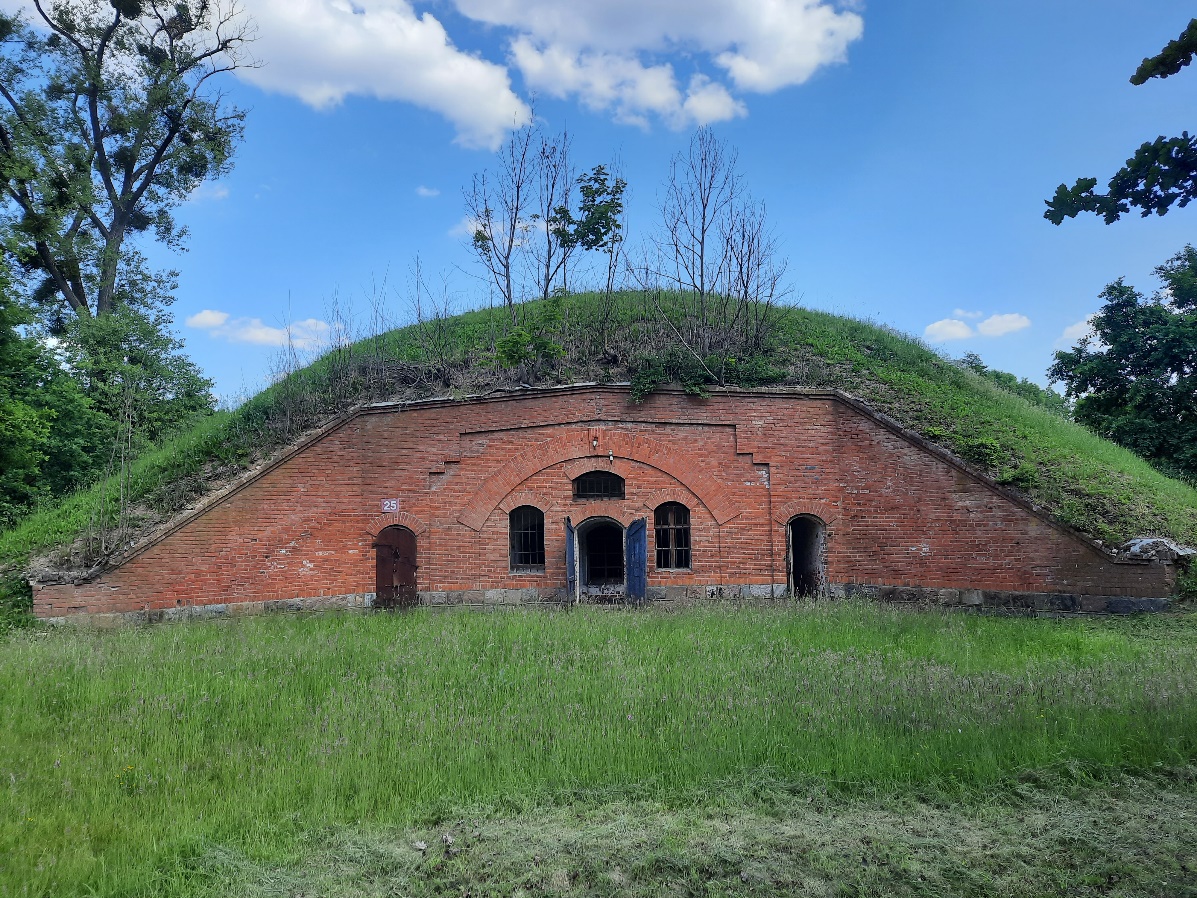 FF-1V fasadas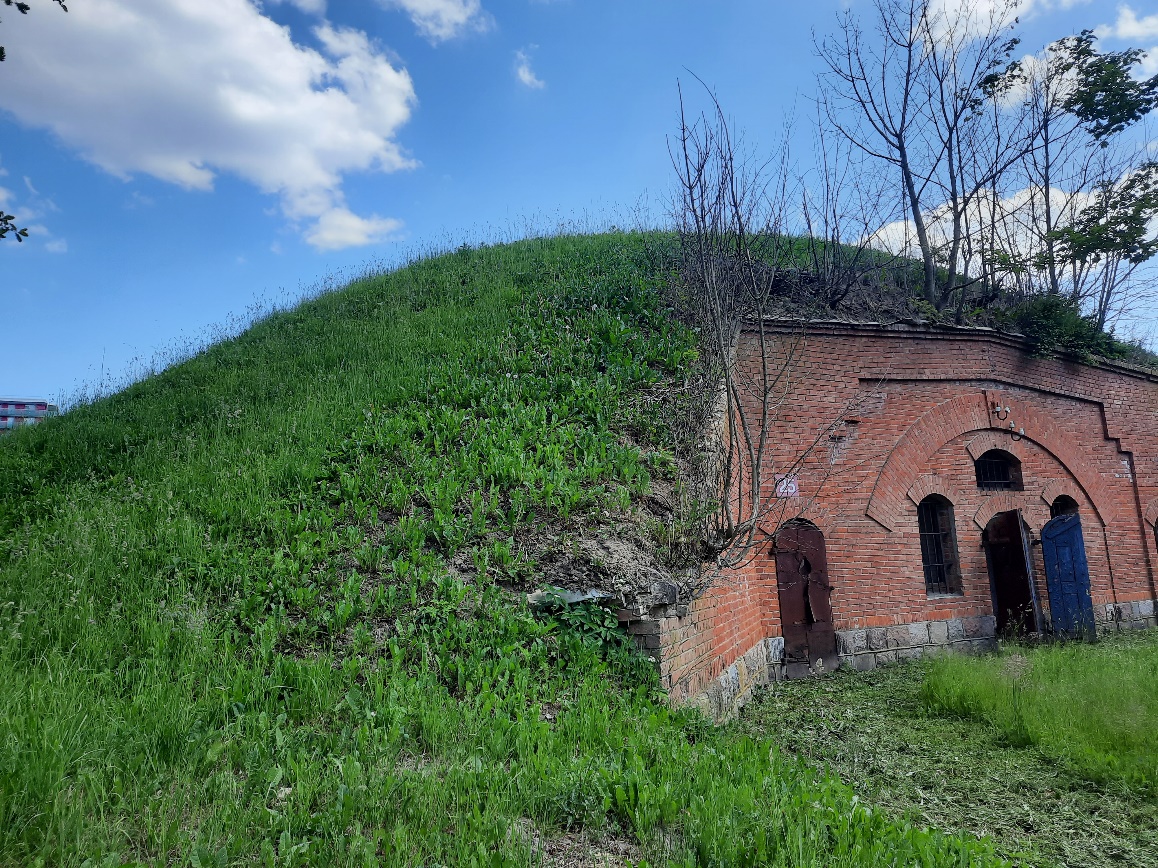 FF-2Vaizdas iš ŠV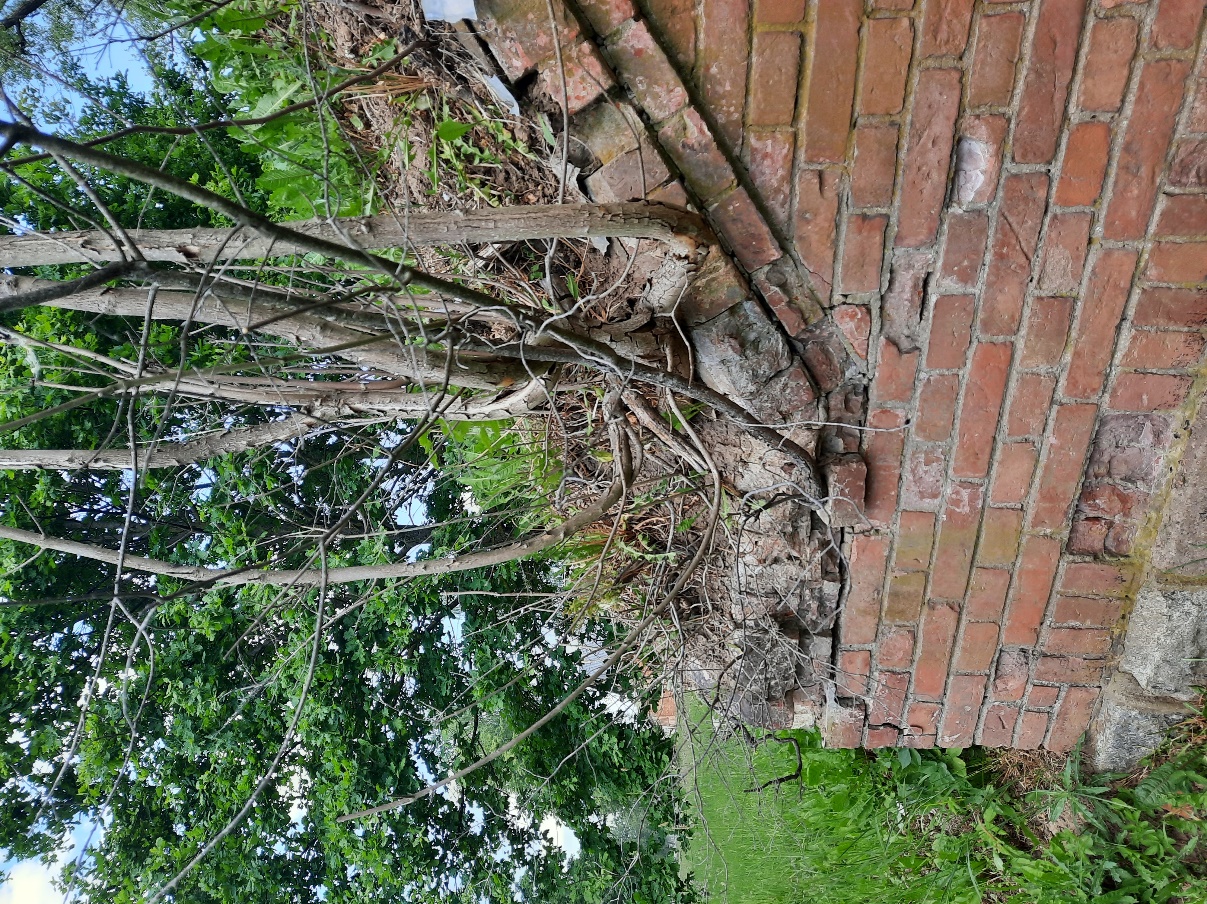 FF-3Perdangos ir karnizo fragmentas (V fasadas)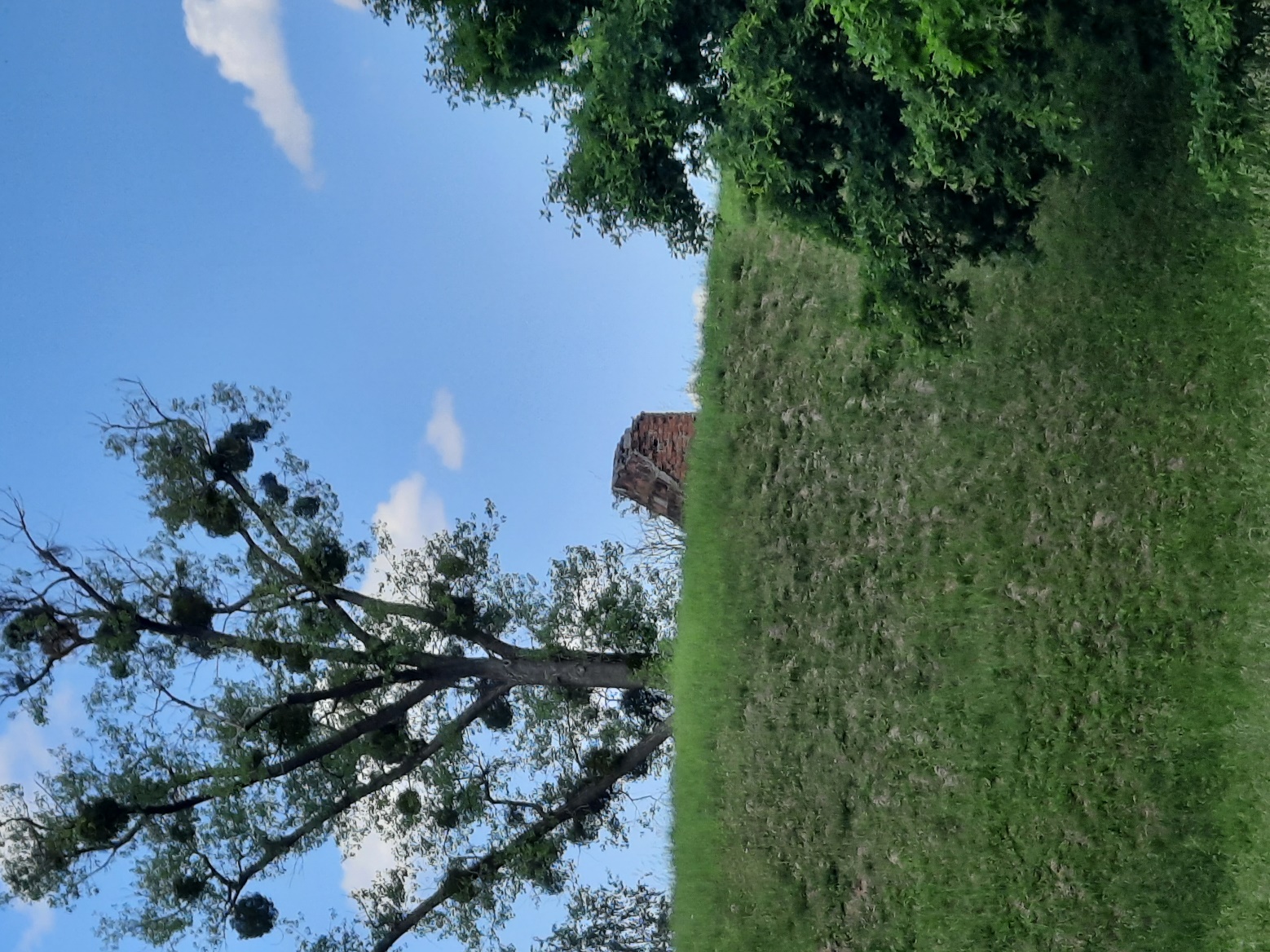 FF-4 plytų mūro ventiliacijos kaminas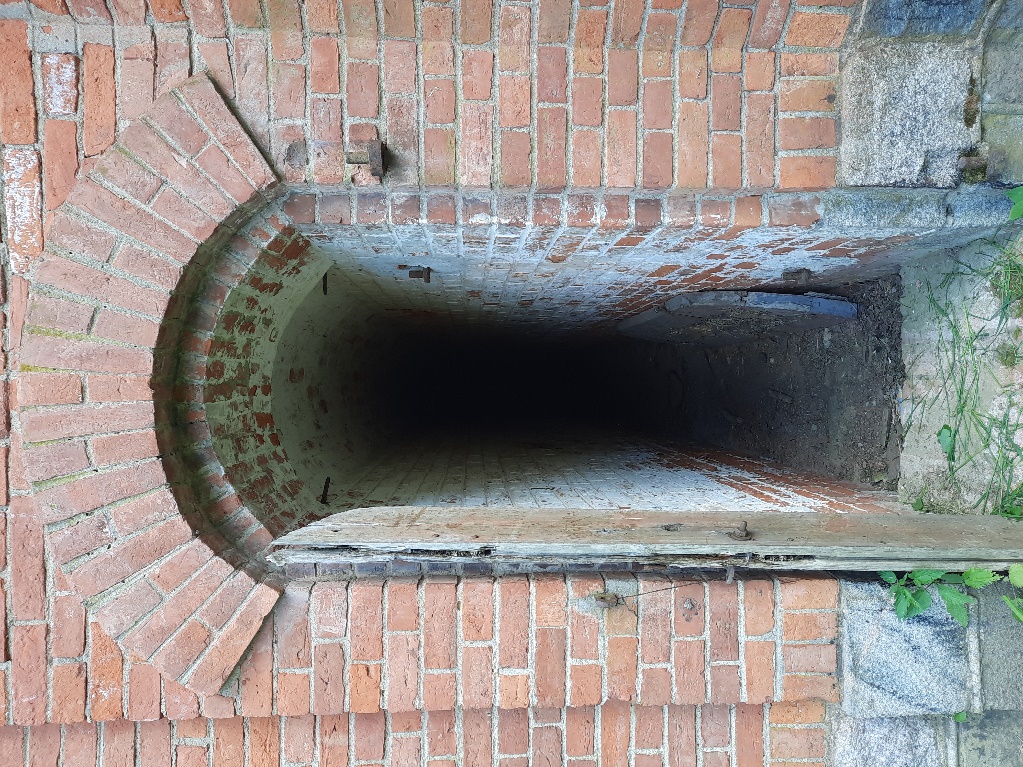 FF-5V fasado ventiliacijos koridoriaus anga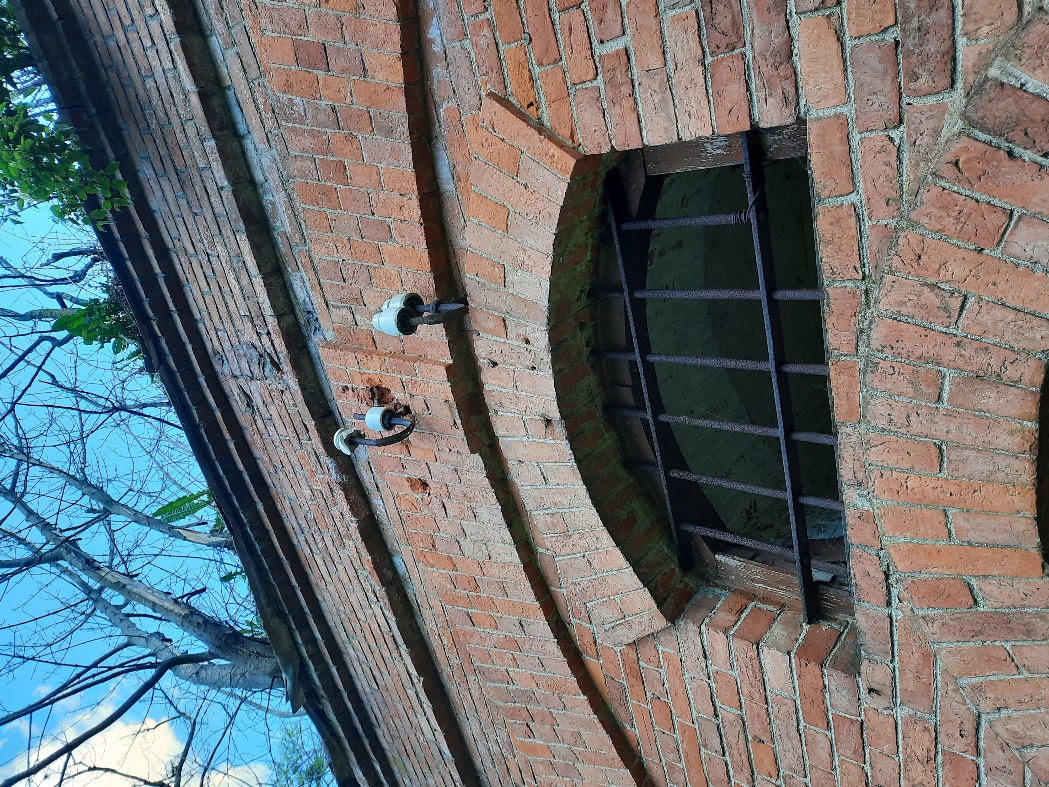 FF-6Anga virš pagrindinio įėjimo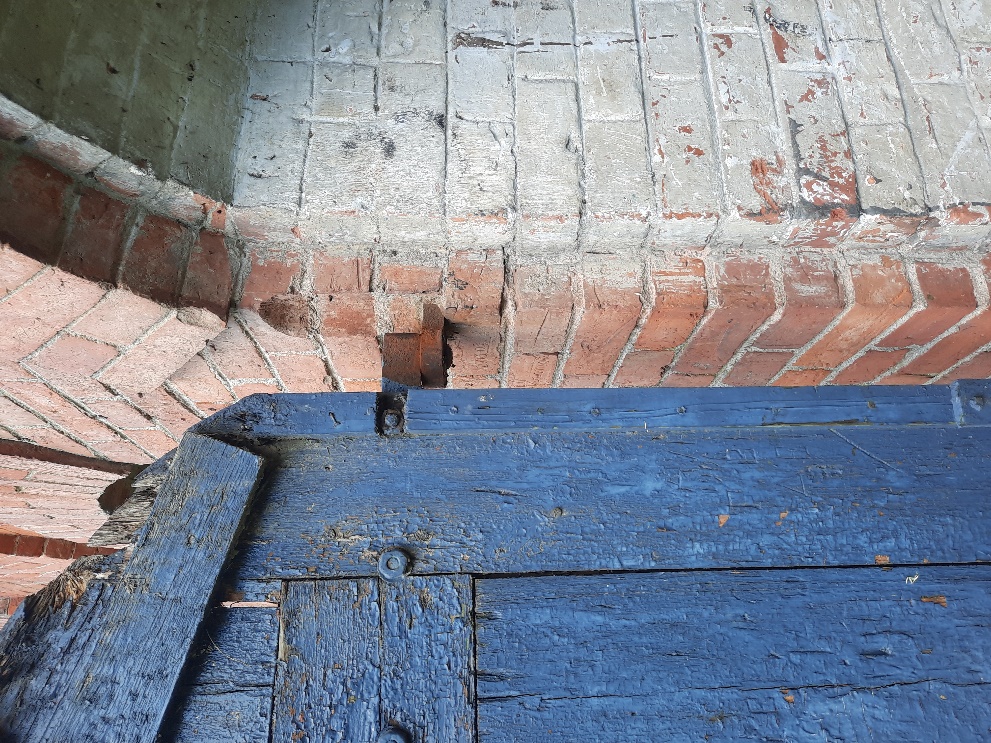 FF-7V Fasado pagrindinių durų konstrukcijos fragmentas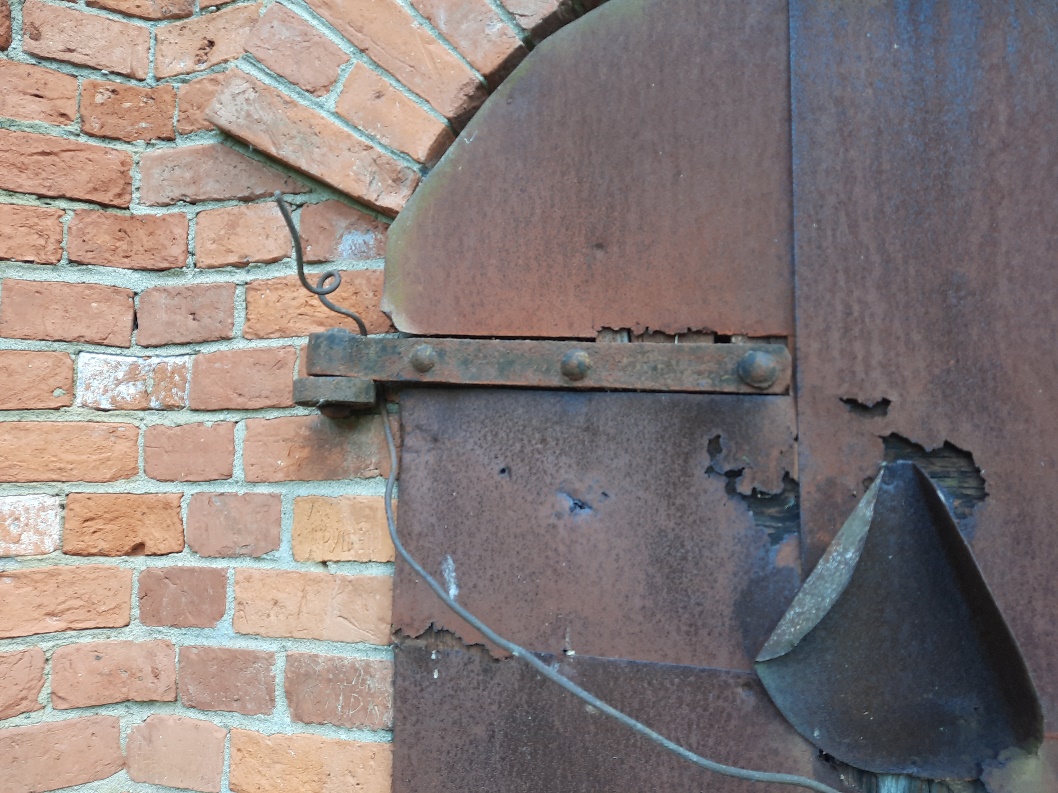 FF-8V fasado ventiliacijos koridoriaus durų vyris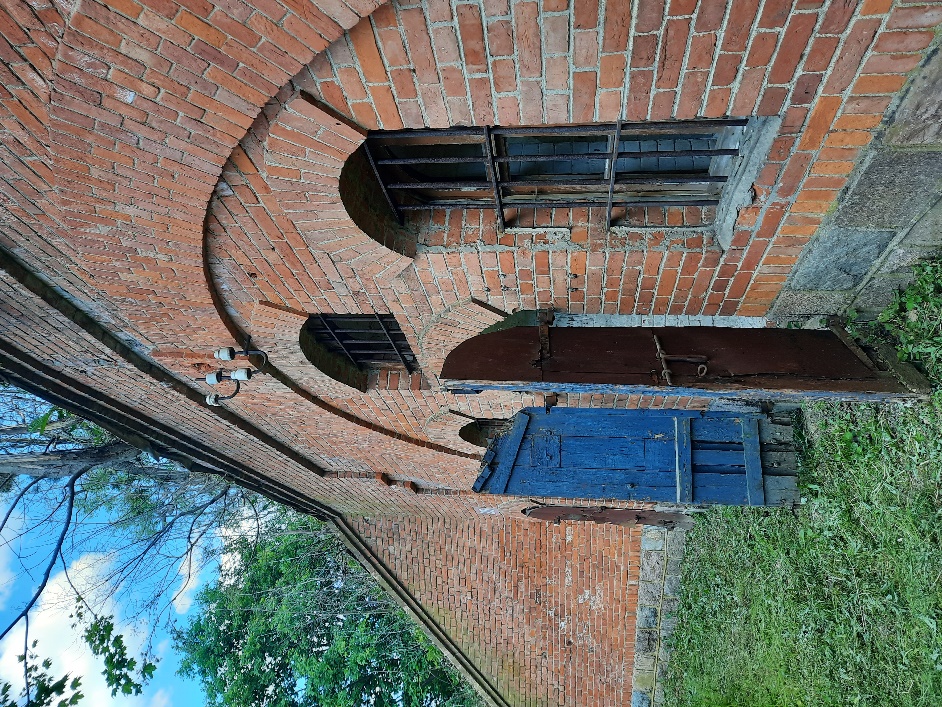 FF-9V fasado fragmentas (plytų stiliaus V fasado dekoro elementai)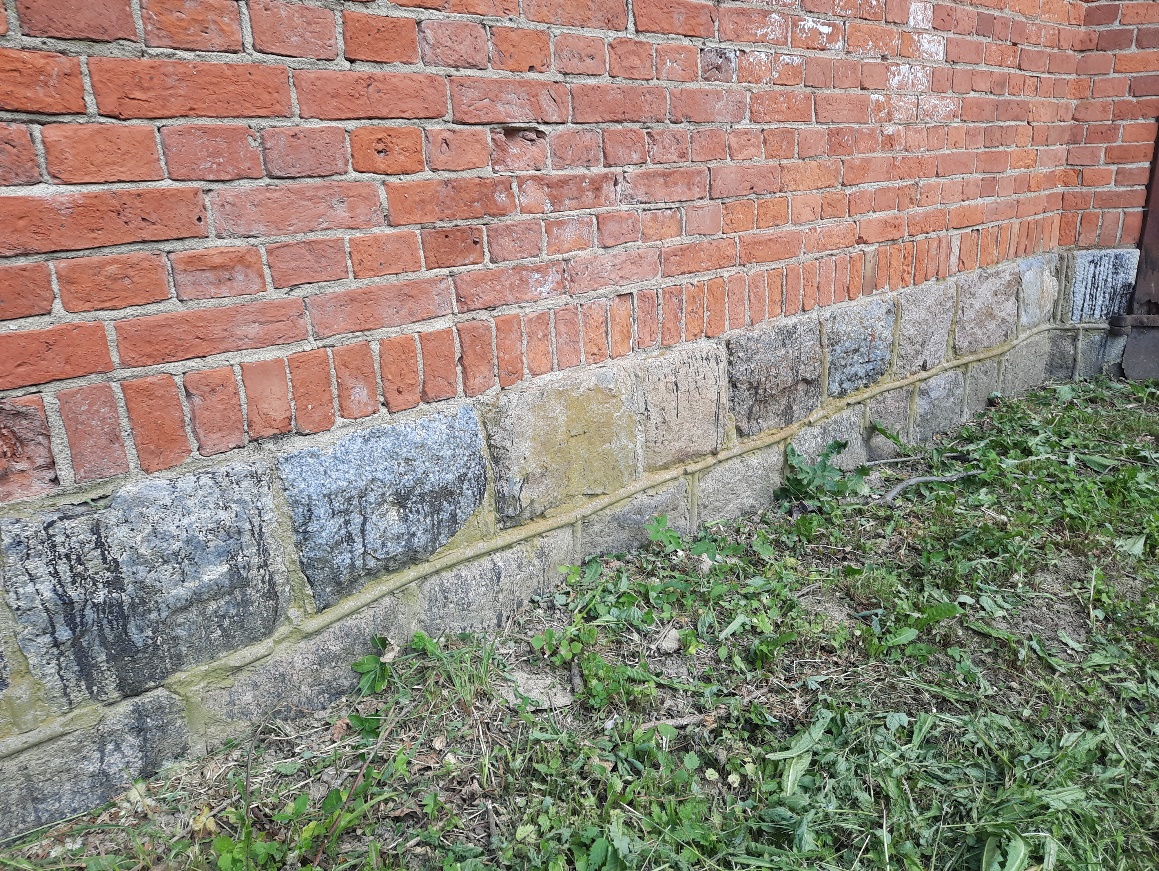 FF-10pamatas su tašyto granito blokų cokoliu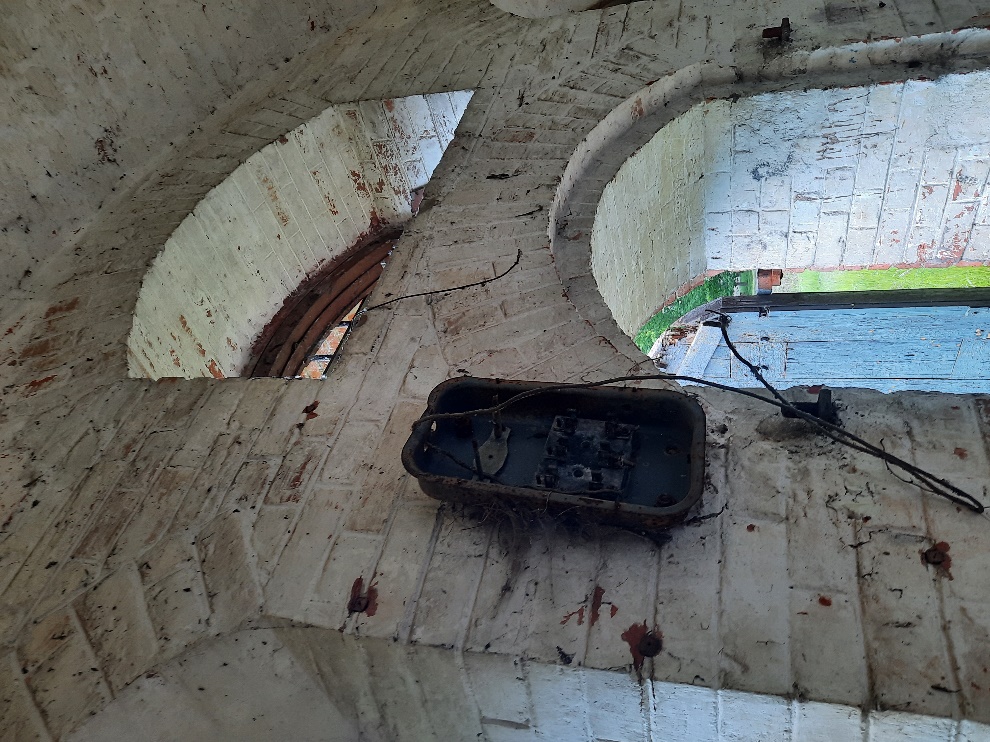 FF-11Durų ir Langų angų fragmentas iš vidaus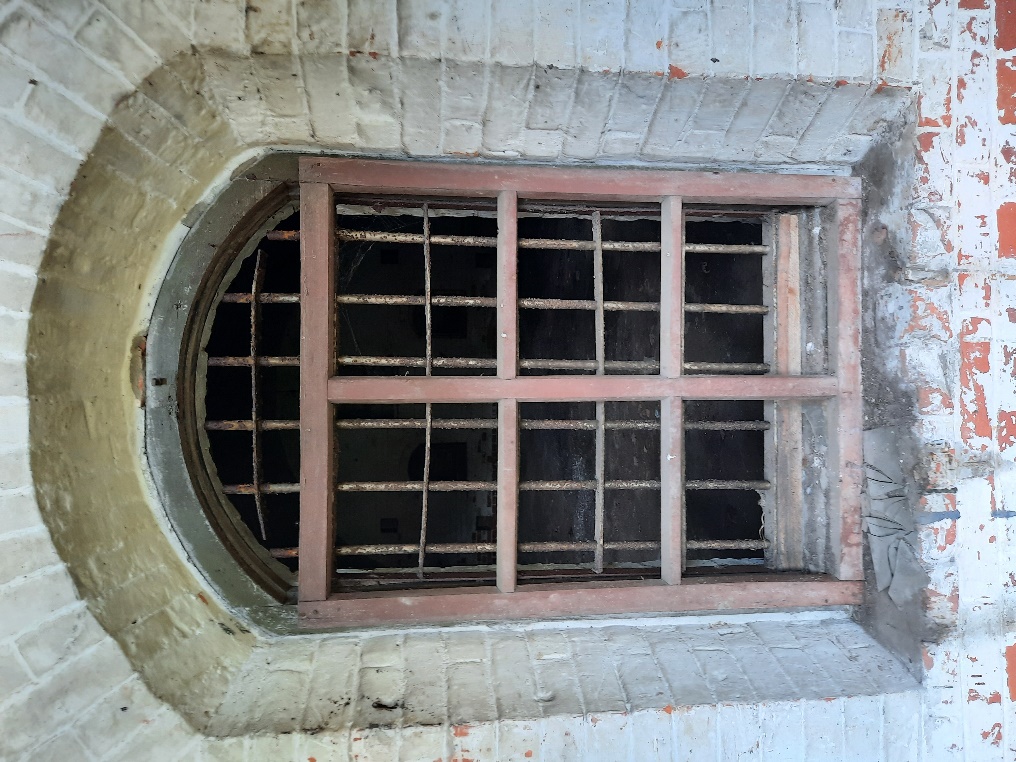 FF-12Prieangio lango medinės konstrukcijos, skaidymo tipas, metalinės grotos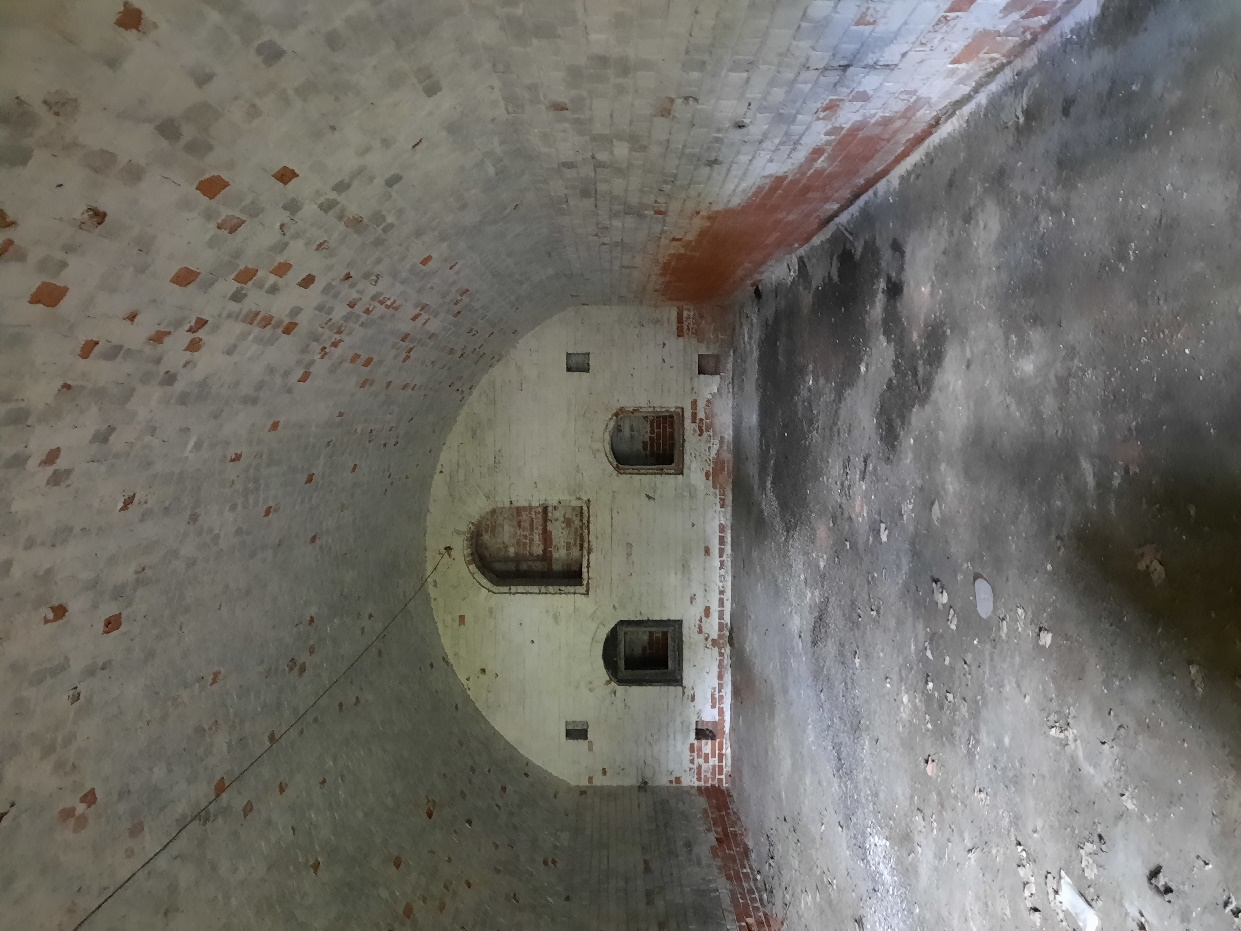 FF- 13Vidaus patalpos su plytų mūro cilindriniu skliautu, fragmentas.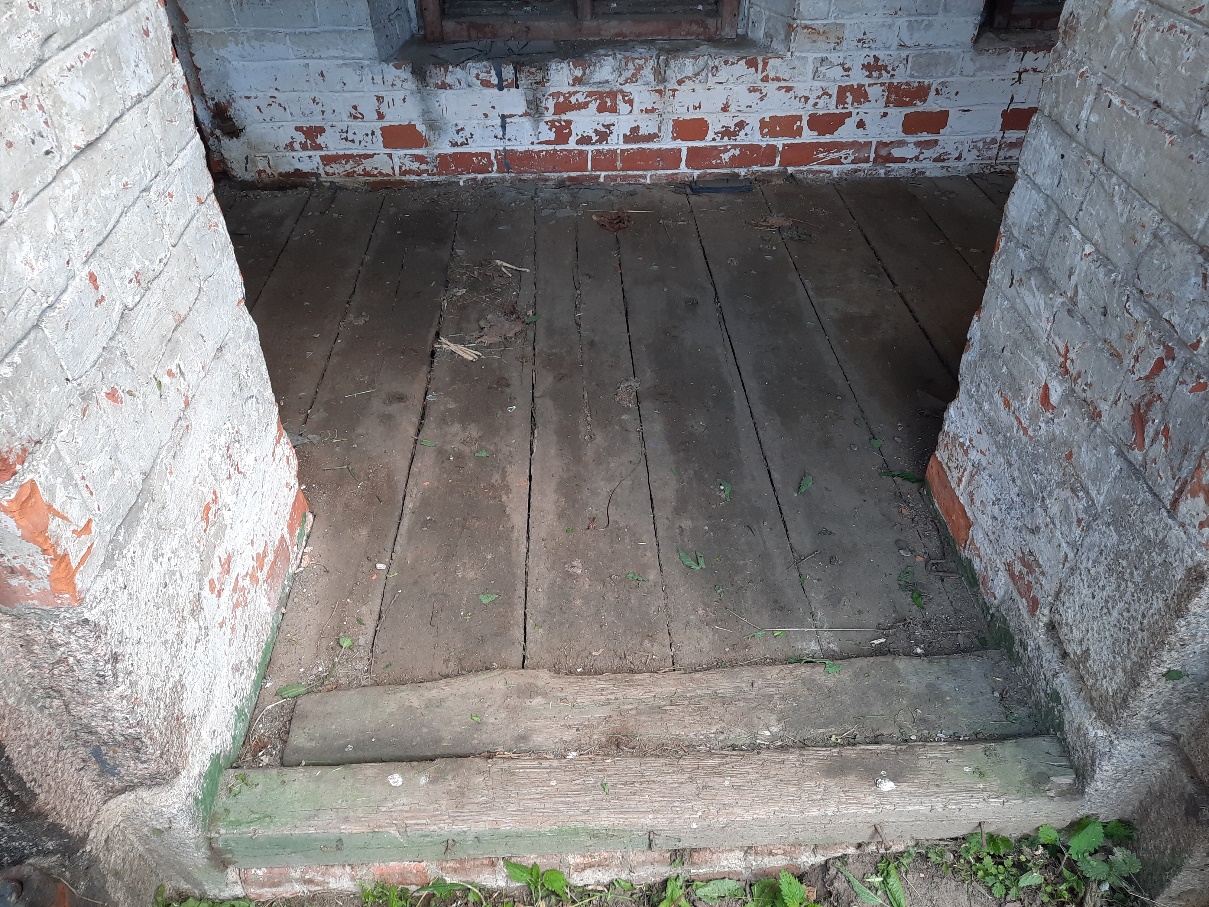 FF-14Prieangio grindų fragmentas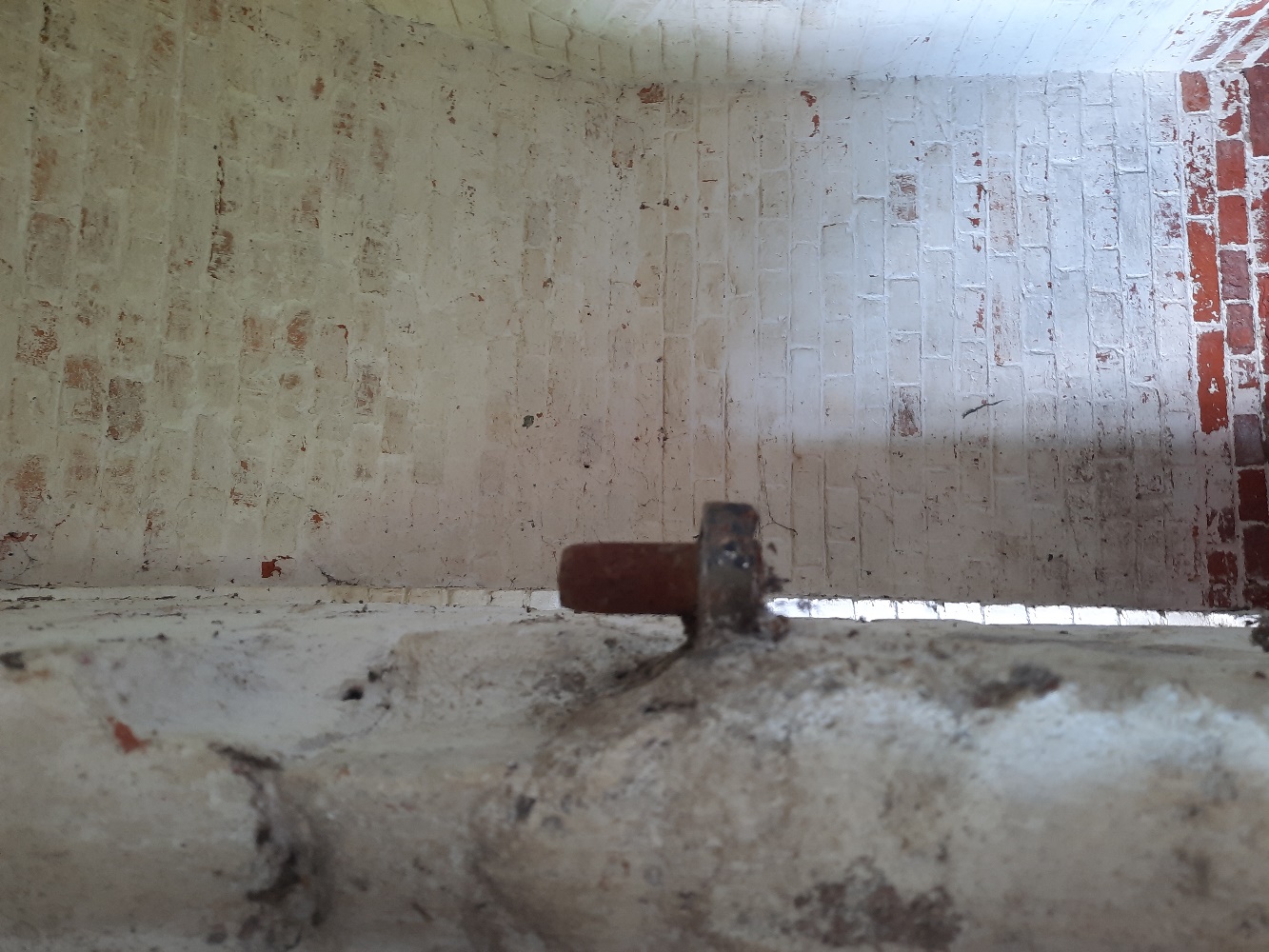 FF-15Prieangio fragmentas